SECTION B: Next steps and declarationNext stepsOnce you have completed all parts of the questionnaire, the declaration below should be signed. Please upload this questionnaire to both cases (TD004 and TS005) through the Trade Remedies Service (www.trade-remedies.service.gov.uk) by 8th November 2020. A confidential and non-confidential version of the questionnaire must be submitted. You can find guidance on how to complete confidential and non-confidential versions at www.gov.uk/government/publications/the-uk-trade-remedies-investigations-process/an-introduction-to-our-investigations-process#handling-confidential-information. DeclarationBy signing this declaration, you agree that all information supplied in this questionnaire is complete and correct to the best of your knowledge and belief and that you understand that the information you submit may be subject to verification by TRID. Company name: Diamond Green Diesel LLCCompany registration number (if applicable): FEIN: 80-049253920 November 2020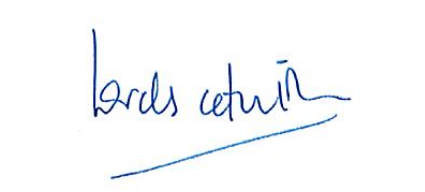 DateSignature of authorised official[CONFIDENTIAL : personal identifying information], Partner, Hogan LovellsName and title of authorised official